FONTE: Sistema Informatizado - Prefeitura Municipal de Arapoti - 15/set/2015 - 13h e 53mFONTE: Sistema Informatizado - Prefeitura Municipal de Arapoti - 15/set/2015 - 14h e 00mRECEITAS DO ENSINOFUNDEB[SE RESULTADO LÍQUIDO DA TRANSFERÊNCIA (12) > 0] = ACRÉSCIMO RESULTANTE DAS TRANSFERÊNCIAS DO FUNDEB [SE RESULTADO LÍQUIDO DA TRANSFERÊNCIA (12) < 0] = DECRÉSCIMO RESULTANTE DAS TRANSFERÊNCIAS DO FUNDEBMANUTENÇÃO E DESENVOLVIMENTO DO ENSINO - DESPESAS CUSTEADAS COM A RECEITA RESULTANTE DE IMPOSTOS E RECURSOS DO FUNDEBOUTRAS INFORMAÇÕES PARA CONTROLEFONTE: Sistema Informatizado - Prefeitura Municipal de Arapoti - 15/set/2015 - 14h e 02m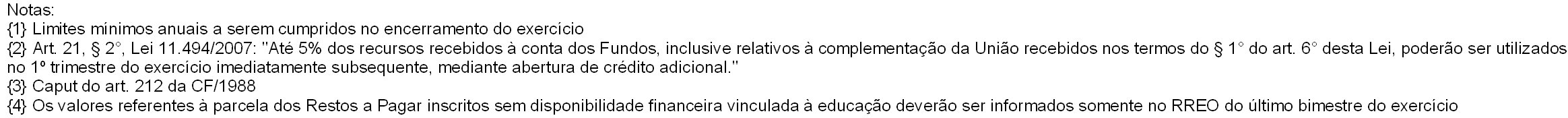 )FONTE: Sistema Informatizado - Prefeitura Municipal de Arapoti - 15/set/2015 - 14h e 04m¹ Essa linha apresentará valor somente no Relatório Resumido da Execução Orçamentária do último bimestre do exercício.² O valor apresentado na intercessão com a coluna "i" ou com a coluna "h+i"(último bimestre) deverá ser o mesmo apresentado no "total j". ³ O valor apresentado na intercessão com a coluna "i" ou com a coluna "h+i"(último bimestre) deverá ser o mesmo apresentado no "total k".4 Limite anual mínimo a ser cumprido no encerramento do exercício. Deverá ser informado o limite estabelecido na Lei Orgânica do Município quando o percentual nela estabelecido for superi5 Durante o exercício esse valor servirá para o monitoramento previsto no art. 23 da LC 141/20126 No último bimestre, será utilizada a fórmula [VI(h+i) - (15 x IIIb)/100]7 Essa coluna poderá ser apresentada somente no último bimestreRECEITASPREVISÃO INICIALPREVISÃO ATUALIZADA(a)RECEITAS REALIZADASRECEITAS REALIZADASRECEITAS REALIZADASRECEITAS REALIZADASSALDO A REALIZAR(a - c)RECEITASPREVISÃO INICIALPREVISÃO ATUALIZADA(a)No Bimestre (b)% (b/a)Até o Bimestre (c)% (c/a)SALDO A REALIZAR(a - c)RECEITAS (EXCETO INTRA-ORÇAMENTÁRIAS) (I) RECEITAS CORRENTESRECEITA TRIBUTÁRIAImpostos TaxasContribuição de Melhoria RECEITA DE CONTRIBUIÇÕESContribuições SociaisContribuição de Intervenção no Domínio Econômico Contribuição de Iluminação PúblicaRECEITAS PATRIMONIAISReceitas ImobiliáriasReceitas de Valores Mobiliários Receita de Concessões e Permissões Compensações FinanceirasReceita Decorrente do Direito de Exploração de Bens Públicos em Áreas de Domínio PúblicoReceita da Cessão de Direitos Outras Receitas PatrimoniaisRECEITA AGROPECUÁRIAReceita da Produção VegetalReceita da Produção Animal e Derivados Outras Receitas AgropecuáriasRECEITA INDUSTRIALReceita da Indústria Extrativa Mineral Receita da Indústria de Transformação Receita da Indústria de Construção Outras Receitas IndustriaisRECEITA DE SERVIÇOS TRANSFERÊNCIAS CORRENTESTransferências Intergovernamentais Transferências de Instituições Privadas Transferências do Exterior Transferências de Pessoas Transferências de Convênios Transferências para o Combate à FomeOUTRAS RECEITAS CORRENTESMultas e Juros de Mora Indenizações e Restituições Receita da Dívida AtivaReceitas Decorrentes de Aportes Periódicos para Amortização de Déficit Atuarial do RPPSReceitas Correntes Diversas RECEITAS DE CAPITALOPERAÇÕES DE CRÉDITOOperações de Crédito Internas Operações de Crédito ExternasALIENAÇÃO DE BENSAlienação de Bens Móveis Alienação de Bens ImóveisAMORTIZAÇÕES DE EMPRÉSTIMOS TRANSFERÊNCIAS DE CAPITALTransferências Intergovernamentais Transferências de Instituições Privadas Transferências do Exterior Transferências de Pessoas Transferências de Outras Instit. Públicas Transferências de Convênios Transferências para o Combate à FomeOUTRAS RECEITAS DE CAPITALIntegralização do Capital SocialDív. Ativa Prov. da Amortiz. Emp. e Financ. Receitas de Capital DiversasRECEITAS (INTRA-ORÇAMENTÁRIAS) (II)57.350.543,3057.350.543,307.834.866,985.271.866,98523.000,002.040.000,00828.210,180,000,00828.210,18234.150,0075.000,00159.150,000,000,000,000,000,000,000,000,000,000,000,000,000,000,000,0046.525.720,5046.285.720,500,000,000,00240.000,000,001.927.595,64319.635,641.500,001.536.460,000,0070.000,000,000,000,000,000,000,000,000,000,000,000,000,000,000,000,000,000,000,000,000,00-61.002.161,7858.048.944,077.834.866,985.271.866,98523.000,002.040.000,00828.210,180,000,00828.210,18247.132,6475.000,00172.132,640,000,000,000,000,000,000,000,000,000,000,000,000,000,000,0047.211.138,6346.971.138,630,000,000,00240.000,000,001.927.595,64319.635,641.500,001.536.460,000,0070.000,002.953.217,711.005.000,001.005.000,000,000,000,000,000,001.948.217,710,000,000,000,000,001.948.217,710,000,000,000,000,00-9.759.317,889.242.334,681.003.818,13888.152,76115.665,370,0081.985,330,000,0081.985,33207.642,423.904,18203.738,240,000,000,000,000,000,000,000,000,000,000,000,000,000,000,007.435.890,797.388.450,120,000,000,0047.440,670,00512.998,0127.985,161.924,0088.889,230,00394.199,62516.983,200,000,000,000,000,000,000,00516.983,200,000,000,000,000,00516.983,200,000,000,000,000,00-16,00 %15,92 %12,81 %16,85 %22,12 %0,00 %9,90 %0,00 %0,00 %9,90 %84,02 %5,21 %118,36 %0,00 %0,00 %0,00 %0,00 %0,00 %0,00 %0,00 %0,00 %0,00 %0,00 %0,00 %0,00 %0,00 %0,00 %0,00 %15,75 %15,73 %0,00 %0,00 %0,00 %19,77 %0,00 %26,61 %8,76 %128,27 %5,79 %0,00 %563,14 %17,51 %0,00 %0,00 %0,00 %0,00 %0,00 %0,00 %0,00 %26,54 %0,00 %0,00 %0,00 %0,00 %0,00 %26,54 %0,00 %0,00 %0,00 %0,00 %0,00 %-40.291.167,1239.338.406,564.401.006,713.802.988,33598.018,380,00576.611,700,000,00576.611,70714.539,3913.813,08700.726,310,000,000,000,000,000,000,000,000,000,000,000,000,000,000,0032.309.586,0232.167.264,030,000,000,00142.321,990,001.336.662,74190.902,672.788,56411.584,420,00731.387,09952.760,560,000,000,000,000,000,000,00952.760,560,000,000,000,000,00952.760,560,000,000,000,000,00-66,05 %67,77 %56,17 %72,14 %114,34 %0,00 %69,62 %0,00 %0,00 %69,62 %289,13 %18,42 %407,09 %0,00 %0,00 %0,00 %0,00 %0,00 %0,00 %0,00 %0,00 %0,00 %0,00 %0,00 %0,00 %0,00 %0,00 %0,00 %68,44 %68,48 %0,00 %0,00 %0,00 %59,30 %0,00 %69,34 %59,73 %185,90 %26,79 %0,00 %1044,84 %32,26 %0,00 %0,00 %0,00 %0,00 %0,00 %0,00 %0,00 %48,90 %0,00 %0,00 %0,00 %0,00 %0,00 %48,90 %0,00 %0,00 %0,00 %0,00 %0,00 %-20.710.994,6618.710.537,513.433.860,271.468.878,65-75.018,382.040.000,00251.598,480,000,00251.598,48-467.406,7561.186,92-528.593,670,000,000,000,000,000,000,000,000,000,000,000,000,000,000,0014.901.552,6114.803.874,600,000,000,0097.678,010,00590.932,90128.732,97-1.288,561.124.875,580,00-661.387,092.000.457,151.005.000,001.005.000,000,000,000,000,000,00995.457,150,000,000,000,000,00995.457,150,000,000,000,000,00-SUBTOTAL DAS RECEITAS (III) = (I + II)57.350.543,3061.002.161,789.759.317,8816,00 %40.291.167,1266,05 %20.710.994,66OPERAÇÕES DE CRÉDITO/REFINANCIAMENTO (IV)Operações de Crédito Internas MobiliáriaContratualOperações de Crédito Externas MobiliáriaContratual0,000,000,000,000,000,000,000,000,000,000,000,000,000,000,000,000,000,000,000,000,000,00 %0,00 %0,00 %0,00 %0,00 %0,00 %0,00 %0,000,000,000,000,000,000,000,00 %0,00 %0,00 %0,00 %0,00 %0,00 %0,00 %0,000,000,000,000,000,000,00SUBTOTAL COM REFINANCIAMENTO (V) = (III) + (IV)57.350.543,3061.002.161,789.759.317,8816,00 %40.291.167,1266,05 %20.710.994,66DÉFICIT (VI)-------TOTAL (VII) = (V + VI)57.350.543,3061.002.161,789.759.317,8816,00 %40.291.167,1266,05 %20.710.994,66DESPESASDOTAÇÃO INICIAL(d)DOTAÇÃO ATUALIZADA(e)DESPESAS EMPENHADASDESPESAS EMPENHADASSALDO(g) = (e-f)DESPESAS LIQUIDADASDESPESAS LIQUIDADASSALDO(i) = (e-h)DESPESAS PAGAS ATÉ O BIMESTRE(k)DESPESASDOTAÇÃO INICIAL(d)DOTAÇÃO ATUALIZADA(e)No BimestreAté o Bimestre (f)SALDO(g) = (e-f)No BimestreAté o Bimestre (h)SALDO(i) = (e-h)DESPESAS PAGAS ATÉ O BIMESTRE(k)DESPESAS (EXCETO INTRA-ORÇAMENTÁRIAS) (VIII)52.098.732,1657.218.129,189.953.244,5037.103.059,0320.115.070,158.551.663,3631.109.534,3026.108.594,8829.948.551,90DESPESAS CORRENTES48.774.802,1649.083.510,897.584.837,8232.482.822,7916.600.688,107.794.268,8629.576.204,8219.507.306,0728.834.738,42PESSOAL E ENCARGOS SOCIAIS25.514.095,0725.544.495,073.949.261,2516.090.064,469.454.430,613.947.598,7516.086.244,999.458.250,0815.835.342,53JUROS E ENCARGOS DA DÍVIDA595.000,00595.000,00106.449,89367.152,70227.847,30106.449,89367.152,70227.847,30344.072,16OUTRAS DESPESAS CORRENTES22.665.707,0922.944.015,823.529.126,6816.025.605,636.918.410,193.740.220,2213.122.807,139.821.208,6912.655.323,73DESPESAS DE CAPITAL2.823.930,007.634.618,292.368.406,684.620.236,243.014.382,05757.394,501.533.329,486.101.288,811.113.813,48INVESTIMENTOS1.288.930,006.099.618,292.121.358,463.640.117,142.459.501,15510.346,28553.210,385.546.407,91133.694,38INVERSÕES FINANCEIRAS0,000,000,000,000,000,000,000,000,00AMORTIZAÇÃO DA DÍVIDA1.535.000,001.535.000,00247.048,22980.119,10554.880,90247.048,22980.119,10554.880,90980.119,10RESERVA DE CONTINGÊNCIA500.000,00500.000,000,000,00500.000,000,000,00500.000,000,00RESERVA DO RPPS0,000,000,000,000,000,000,000,000,00DESPESAS (INTRA-ORÇAMENTÁRIAS) (IX)2.916.805,502.946.405,50596.241,082.041.796,30904.609,20595.930,582.026.764,49919.641,011.695.563,74SUBTOTAL DAS DESPESAS (X) = (VIII + IX)55.015.537,6660.164.534,6810.549.485,5839.144.855,3321.019.679,359.147.593,9433.136.298,7927.028.235,8931.644.115,64AMORTIZAÇÃO DA DÍVIDA/REFINANCIAMENTO (XI)0,000,000,000,000,000,000,000,000,00Amortização da Dívida Interna0,000,000,000,000,000,000,000,000,00Dívida Mobiliária0,000,000,000,000,000,000,000,000,00Outras Dívidas0,000,000,000,000,000,000,000,000,00Amortização da Dívida Externa0,000,000,000,000,000,000,000,000,00Dívida Mobiliária0,000,000,000,000,000,000,000,000,00Outras Dívidas0,000,000,000,000,000,000,000,000,00SUBTOTAL COM REFINANCIAMENTO (XII) = (X + XI)55.015.537,6660.164.534,6810.549.485,5839.144.855,3321.019.679,359.147.593,9433.136.298,7927.028.235,8931.644.115,64SUPERÁVIT (XIII)-----7.154.868,330,00TOTAL (XIV) = (XII + XIII)55.015.537,6660.164.534,6810.549.485,5839.144.855,3321.019.679,359.147.593,9440.291.167,1219.873.367,5631.644.115,64DESPESAS INTRA-ORÇAMENTÁRIASDOTAÇÃO INICIAL(d)DOTAÇÃO ATUALIZADA(e)DESPESAS EMPENHADASDESPESAS EMPENHADASSALDO(g) = (e-f)DESPESAS LIQUIDADASDESPESAS LIQUIDADASSALDO(i) = (e-h)DESPESAS PAGAS ATÉ O BIMESTRE(k)DESPESAS INTRA-ORÇAMENTÁRIASDOTAÇÃO INICIAL(d)DOTAÇÃO ATUALIZADA(e)No BimestreAté o Bimestre(f)SALDO(g) = (e-f)No BimestreAté o Bimestre(h)SALDO(i) = (e-h)DESPESAS PAGAS ATÉ O BIMESTRE(k)DESPESAS (INTRA-ORÇAMENTÁRIAS) (I) DESPESAS CORRENTESPESSOAL E ENCARGOS SOCIAIS JUROS E ENCARGOS DA DÍVIDA OUTRAS DESPESAS CORRENTESDESPESAS DE CAPITAL INVESTIMENTOS INVERSÕES FINANCEIRAS AMORTIZAÇÃO DA DÍVIDASUBTOTAL DAS DESPESAS (II) = (I)2.916.805,502.341.805,502.324.805,5017.000,000,00575.000,000,000,00575.000,002.916.805,502.946.405,502.371.405,502.354.405,5017.000,000,00575.000,000,000,00575.000,002.946.405,50596.241,08441.083,63441.083,630,000,00155.157,450,000,00155.157,45596.241,082.041.796,301.570.172,431.570.172,430,000,00471.623,870,000,00471.623,872.041.796,30904.609,20801.233,07784.233,0717.000,000,00103.376,130,000,00103.376,13904.609,20595.930,58440.773,13440.773,130,000,00155.157,450,000,00155.157,45595.930,582.026.764,491.555.140,621.555.140,620,000,00471.623,870,000,00471.623,872.026.764,49919.641,01816.264,88799.264,8817.000,000,00103.376,130,000,00103.376,13919.641,011.695.563,741.326.944,241.326.944,240,000,00368.619,500,000,00368.619,501.695.563,74FUNÇÃO/SUBFUNÇÃODOTAÇÃO INICIALDOTAÇÃO ATUALIZADA(a)DESPESAS EMPENHADASDESPESAS EMPENHADASDESPESAS EMPENHADASSALDO(c) = (a-b)DESPESAS LIQUIDADASDESPESAS LIQUIDADASDESPESAS LIQUIDADASSALDO(e) = (a-d)FUNÇÃO/SUBFUNÇÃODOTAÇÃO INICIALDOTAÇÃO ATUALIZADA(a)No BimestreAté o Bimestre (b)%(b/total b)SALDO(c) = (a-b)No BimestreAté o Bimestre (d)%(d/total d)SALDO(e) = (a-d)DESPESAS (EXCETO INTRA-ORÇAMENTÁRIAS) (I)JudiciáriaDefesa do Interesse Público no Processo Judiciário AdministraçãoPlanejamento e Orçamento Administração Geral Administração Financeira Controle Interno Comunicação SocialSegurança Pública Defesa Civil Assistência SocialAssistência ao IdosoAssistência ao Portador de Deficiência Assistência à Criança e ao Adolescente Assistência ComunitáriaPrevidência Social Previdência BásicaSaúdeAdministração Geral Atenção BásicaAssistência Hospitalar e Ambulatorial Vigilância SanitáriaVigilância Epidemiológica Ensino FundamentalEducaçãoAlimentação e Nutrição Ensino Fundamental Ensino Profissional Ensino InfantilCulturaDifusão Cultural UrbanismoPatrimônio Histórico, Artístico e Arqueológico Infra Estrutura UrbanaServiços Urbanos Gestão AmbientalInfra Estrutura Urbana Serviços UrbanosPreservação e Conservação Ambiental AgriculturaDefesa Sanitária Animal Extensão RuralIndústriaAdministração Geral Promoção IndustrialComunicação Comunicação SocialTransporteTransporte Rodoviário Desporto e LazerDesporto Comunitário Encargos EspeciaisOutros Encargos Especiais Reserva de ContingênciaReserva de ContingênciaDESPESAS (INTRA-ORÇAMENTÁRIAS) (II)Previdência SocialPrevidência do Regime Estatutário SaúdeAtenção BásicaAssistência Hospitalar e Ambulatorial Vigilância SanitáriaVigilância Epidemiológica EducaçãoEnsino Fundamental Encargos EspeciaisOutros Encargos Especiais52.098.732,16575.867,90575.867,905.664.948,68149.867,903.667.760,781.642.320,0025.000,00180.000,00409.200,00409.200,002.750.560,00193.250,00209.760,00530.720,001.816.830,00455.000,00455.000,0015.204.552,5858.850,004.366.490,7910.057.611,79154.600,00327.000,00240.000,0014.031.930,00635.000,0012.757.490,00170.000,00469.440,00126.000,00126.000,005.127.033,0020.000,00219.000,004.888.033,002.507.080,0050.000,00638.700,001.818.380,00526.300,0085.000,00441.300,00240.030,00154.030,0086.000,00160.000,00160.000,00434.900,00434.900,00696.480,00696.480,002.688.850,002.688.850,00500.000,00500.000,002.916.805,50400.000,00400.000,00812.805,50200.000,00560.805,5014.000,0038.000,001.112.000,001.112.000,00592.000,00592.000,0057.218.129,18615.867,90615.867,905.430.954,68136.869,903.540.763,781.598.321,0025.000,00130.000,00407.501,00407.501,003.505.765,84193.250,00290.751,99591.650,002.430.113,85455.000,00455.000,0016.213.430,1858.850,005.395.191,7110.007.611,79184.776,68327.000,00240.000,0013.934.253,88635.000,0012.562.828,29140.001,00596.424,59116.915,00116.915,006.896.252,1020.000,001.440.060,425.436.191,683.023.544,765.000,00622.413,762.396.131,00468.245,471,00468.244,47240.030,00154.030,0086.000,00157.001,00157.001,001.845.839,581.845.839,58718.677,79718.677,792.688.850,002.688.850,00500.000,00500.000,002.946.405,50400.000,00400.000,00842.405,50229.600,00560.805,5014.000,0038.000,001.112.000,001.112.000,00592.000,00592.000,009.953.244,5029.635,8229.635,82725.475,7212.818,60468.222,32205.452,922.688,9236.292,9662.834,5862.834,58295.316,487.608,170,0035.355,43252.352,8870.418,5870.418,583.183.940,574.340,591.336.328,141.707.480,6138.555,1436.799,4560.436,642.110.990,8388.767,481.941.166,3718.554,7262.502,262.926,452.926,451.019.000,880,000,001.019.000,88753.925,600,00112.886,85641.038,7540.810,880,0040.810,8826.355,2823.644,402.710,880,000,001.099.400,551.099.400,5568.491,5168.491,51463.720,77463.720,770,000,00596.241,0887.641,2387.641,23156.885,6635.853,25113.508,832.152,805.370,78196.556,74196.556,74155.157,45155.157,4537.103.059,03498.145,76498.145,763.368.564,3644.371,942.287.883,73947.662,4617.471,1971.175,04266.388,48266.388,482.070.562,49166.785,49289.760,00368.541,591.245.475,41282.696,25282.696,2510.853.110,9016.635,553.494.897,436.972.627,93107.429,80141.450,23120.069,969.252.205,38561.363,798.172.928,48135.491,09382.422,0273.076,4073.076,404.573.190,860,001.219.854,413.353.336,451.949.009,000,00380.677,711.568.331,29205.790,650,00205.790,6584.805,2267.961,7016.843,520,000,001.359.092,231.359.092,23479.124,60479.124,601.787.296,451.787.296,450,000,002.041.796,30268.965,84268.965,84593.919,17229.061,86341.341,758.611,2014.904,36707.287,42707.287,42471.623,87471.623,8794,78 %1,27 %1,27 %8,61 %0,11 %5,84 %2,42 %0,04 %0,18 %0,68 %0,68 %5,29 %0,43 %0,74 %0,94 %3,18 %0,72 %0,72 %27,73 %0,04 %8,93 %17,81 %0,27 %0,36 %0,31 %23,64 %1,43 %20,88 %0,35 %0,98 %0,19 %0,19 %11,68 %0,00 %3,12 %8,57 %4,98 %0,00 %0,97 %4,01 %0,53 %0,00 %0,53 %0,22 %0,17 %0,04 %0,00 %0,00 %3,47 %3,47 %1,22 %1,22 %4,57 %4,57 %0,00 %0,00 %5,22 %0,69 %0,69 %1,52 %0,59 %0,87 %0,02 %0,04 %1,81 %1,81 %1,20 %1,20 %20.115.070,15117.722,14117.722,142.062.390,3292.497,961.252.880,05650.658,547.528,8158.824,96141.112,52141.112,521.435.203,3526.464,51991,99223.108,411.184.638,44172.303,75172.303,755.360.319,2842.214,451.900.294,283.034.983,8677.346,88185.549,77119.930,044.682.048,5073.636,214.389.899,814.509,91214.002,5743.838,6043.838,602.323.061,2420.000,00220.206,012.082.855,231.074.535,765.000,00241.736,05827.799,71262.454,821,00262.453,82155.224,7886.068,3069.156,48157.001,00157.001,00486.747,35486.747,35239.553,19239.553,19901.553,55901.553,55500.000,00500.000,00904.609,20131.034,16131.034,16248.486,33538,14219.463,755.388,8023.095,64404.712,58404.712,58120.376,13120.376,138.551.663,3629.517,9529.517,95779.420,4812.818,60493.182,05242.680,955.337,5925.401,2963.826,3563.826,35412.058,8414.872,5117.480,0054.207,91325.498,4268.756,0868.756,082.492.536,804.114,59752.522,461.630.608,8226.006,2837.535,8641.748,792.292.999,2148.365,012.122.014,0337.177,0885.443,099.070,919.070,91806.522,850,000,00806.522,85501.728,160,00108.930,40392.797,7679.217,940,0079.217,9427.746,7025.035,822.710,880,000,00437.553,75437.553,7586.986,5786.986,57463.720,77463.720,770,000,00595.930,5887.641,2387.641,23156.575,1635.853,25113.198,332.152,805.370,78196.556,74196.556,74155.157,45155.157,4531.109.534,30496.910,28496.910,283.077.883,4244.371,942.052.745,02904.663,2315.819,8660.283,37265.708,09265.708,091.771.335,3389.049,83202.360,00281.471,431.198.454,07279.376,78279.376,789.241.441,779.194,522.776.107,986.136.503,8694.602,98140.904,1884.128,258.514.367,72369.577,267.750.276,5086.171,02308.342,9457.033,6857.033,682.804.836,230,000,002.804.836,231.621.250,610,00366.450,171.254.800,44202.528,360,00202.528,3680.134,6763.291,1516.843,520,000,00589.757,91589.757,91319.673,00319.673,001.787.296,451.787.296,450,000,002.026.764,49264.432,03264.432,03583.421,17222.281,44337.624,178.611,2014.904,36707.287,42707.287,42471.623,87471.623,8793,88 %1,50 %1,50 %9,29 %0,13 %6,19 %2,73 %0,05 %0,18 %0,80 %0,80 %5,35 %0,27 %0,61 %0,85 %3,62 %0,84 %0,84 %27,89 %0,03 %8,38 %18,52 %0,29 %0,43 %0,25 %25,69 %1,12 %23,39 %0,26 %0,93 %0,17 %0,17 %8,46 %0,00 %0,00 %8,46 %4,89 %0,00 %1,11 %3,79 %0,61 %0,00 %0,61 %0,24 %0,19 %0,05 %0,00 %0,00 %1,78 %1,78 %0,96 %0,96 %5,39 %5,39 %0,00 %0,00 %6,12 %0,80 %0,80 %1,76 %0,67 %1,02 %0,03 %0,04 %2,13 %2,13 %1,42 %1,42 %26.108.594,88118.957,62118.957,622.353.071,2692.497,961.488.018,76693.657,779.180,1469.716,63141.792,91141.792,911.734.430,51104.200,1788.391,99310.178,571.231.659,78175.623,22175.623,226.971.988,4149.655,482.619.083,733.871.107,9390.173,70186.095,82155.871,755.419.886,16265.422,744.812.551,7953.829,98288.081,6559.881,3259.881,324.091.415,8720.000,001.440.060,422.631.355,451.402.294,155.000,00255.963,591.141.330,56265.717,111,00265.716,11159.895,3390.738,8569.156,48157.001,00157.001,001.256.081,671.256.081,67399.004,79399.004,79901.553,55901.553,55500.000,00500.000,00919.641,01135.567,97135.567,97258.984,337.318,56223.181,335.388,8023.095,64404.712,58404.712,58120.376,13120.376,13TOTAL (III) = (I + II)55.015.537,6660.164.534,6810.549.485,5839.144.855,33100,00 %21.019.679,359.147.593,9433.136.298,79100,00 %27.028.235,89RECEITA RESULTANTE DE IMPOSTOS (caput do art. 212 da Constituição)PREVISÃO INICIALPREVISÃO ATUALIZADA (a)RECEITAS REALIZADASRECEITAS REALIZADASRECEITA RESULTANTE DE IMPOSTOS (caput do art. 212 da Constituição)PREVISÃO INICIALPREVISÃO ATUALIZADA (a)Até o Bimestre (b)% (c)=(b/a)x100- RECEITA DE IMPOSTOS- Receita Resultante do Imposto sobre a Propriedade Predial e Territorial Urbana - IPTU- IPTU- Multas, Juros de Mora e Outros Encargos do IPTU- Dívida Ativa do IPTU- Multas, Juros de Mora, Atualização Monetária e Outros Encargos da Dívida Ativa do IPTU- (-) Deduções da Receita do IPTU- Receita Resultante do Imposto sobre Transmissão de Inter Vivos - ITBI- ITBI- Multas, Juros de Mora e Outros Encargos do ITBI- Dívida Ativa do ITBI- Multas, Juros de Mora, Atualização Monetária e Outros Encargos da Dívida Ativa do ITBI- (-) Deduções da Receita do ITBI- Receita Resultante do Imposto sobre Serviços de Qualquer Natureza - ISS- ISS- Multas, Juros de Mora e Outros Encargos do ISS- Dívida Ativa do ISS- Multas, Juros de Mora, Atualização Monetária e Outros Encargos da Dívida Ativa do ISS- (-) Deduções da Receita do ISS- Receita Resultante do Imposto de Renda Retido na Fonte - IRRF- IRRF- Multas, Juros de Mora e Outros Encargos do IRRF- Dívida Ativa do IRRF- Multas, Juros de Mora, Atualização Monetária e Outros Encargos da Dívida Ativa do IRR- (-) Deduções da Receita do IRRF- Receita Resultante do Imposto Territorial Rural - ITR (CF, art. 153, §4°, inciso III)- ITR- Multas, Juros de Mora e Outros Encargos do ITR- Dívida Ativa do ITR- Multas, Juros de Mora, Atualização Monetária e Outros Encargos da Dívida Ativa do ITR- (-) Deduções da Receita do ITR- RECEITA DE TRANSFERÊNCIAS CONSTITUCIONAIS E LEGAIS- Cota-Parte FPM- Parcela referente à CF, art. 159, I, alínea b- Parcela referente à CF, art. 159, I, alínea d- Cota-Parte ICMS- ICMS-Desoneração - L.C n°87/1996- Cota-Parte IPI-Exportação- Cota-Parte ITR- Cota-Parte IPVA- Cota-Parte IOF-Ouro6.692.826,983.151.826,981.860.866,9810.000,001.180.960,00100.000,000,00460.000,00450.000,000,000,0010.000,000,002.220.000,002.100.000,0095.000,0025.000,000,000,00861.000,00861.000,000,000,000,000,000,000,000,000,000,000,0041.900.156,6217.545.356,6217.545.356,620,0021.404.800,00200.000,00350.000,00800.000,001.600.000,000,006.692.826,983.151.826,981.860.866,9810.000,001.180.960,00100.000,000,00460.000,00450.000,000,000,0010.000,000,002.220.000,002.100.000,0095.000,0025.000,000,000,00861.000,00861.000,000,000,000,000,000,000,000,000,000,000,0042.293.974,7517.545.356,6217.545.356,620,0021.404.800,00200.000,00350.000,00800.000,001.993.818,130,003.994.641,231.114.356,67945.693,655.721,4198.038,2064.903,410,00408.181,46407.798,000,000,00383,460,001.800.680,621.778.074,206.758,3210.231,475.616,630,00671.422,48671.422,480,000,000,000,000,000,000,000,000,000,0028.325.003,1211.803.700,0111.803.700,010,0014.010.880,13117.866,47224.093,07121.517,572.046.945,870,0059,69 %35,36 %50,82 %57,21 %8,30 %64,90 %0,00 %88,74 %90,62 %0,00 %0,00 %3,83 %0,00 %81,11 %84,67 %7,11 %40,93 %0,00 %0,00 %77,98 %77,98 %0,00 %0,00 %0,00 %0,00 %0,00 %0,00 %0,00 %0,00 %0,00 %0,00 %66,97 %67,28 %67,28 %0,00 %65,46 %58,93 %64,03 %15,19 %102,66 %0,00 %3 - TOTAL DA RECEITA DE IMPOSTOS (1 + 2)48.592.983,6048.986.801,7332.319.644,3565,98 %RECEITAS ADICIONAIS PARA FINANCIAMENTO DO ENSINOPREVISÃO INICIALPREVISÃO ATUALIZADA (a)RECEITAS REALIZADASRECEITAS REALIZADASRECEITAS ADICIONAIS PARA FINANCIAMENTO DO ENSINOPREVISÃO INICIALPREVISÃO ATUALIZADA (a)Até o Bimestre (b)% (c)=(b/a)x1004 - RECEITA DA APLICAÇÃO FINANCEIRA DE OUTROS RECURSOS DE IMPOSTOS VINCULADOS0,000,000,000,00 %5 - RECEITA DE TRANSFERÊNCIAS DO FNDE1.152.410,001.152.410,00713.280,3361,89 %5.1 - Transferências do Salário-Educação710.000,00710.000,00594.602,8283,75 %5.2 - Transferências Diretas - PDEE960,00960,00480,0050,00 %5.3 - Transferências Diretas - PNAE172.500,00172.500,000,000,00 %5.4 - Transferências Diretas - PNATE105.000,00105.000,0041.394,4139,42 %5.5 - Outras Transferências do FNDE136.900,00136.900,0053.636,0039,18 %5.6 - Aplicação Financeira dos Recursos do FNDE27.050,0027.050,0023.167,1085,65 %6 - RECEITA DE TRANSFERÊNCIAS DE CONVÊNIOS267.050,00267.050,00165.489,0961,97 %6.1 - Transferências de Convênios240.000,00240.000,00142.321,9959,30 %6.2 - Aplicação Financeira dos Recursos de Convênios27.050,0027.050,0023.167,1085,65 %7 - RECEITA DE OPERAÇÕES DE CRÉDITO0,000,000,000,00 %8 - OUTRAS RECEITAS PARA FINANCIAMENTO DO ENSINO0,000,000,000,00 %9 - TOTAL DAS RECEITAS ADICIONAIS PARA FINANCIAMENTO DO ENSINO (4 + 5 + 6 + 7 + 8)1.419.460,001.419.460,00878.769,4261,91 %RECEITAS DO FUNDEBPREVISÃO INICIALPREVISÃO ATUALIZADA (a) 	RECEITAS REALIZADAS 	 	RECEITAS REALIZADAS 	RECEITAS DO FUNDEBPREVISÃO INICIALPREVISÃO ATUALIZADA (a)Até o Bimestre (b)% (c)=(b/a)x10010 - RECEITAS DESTINADAS AO FUNDEB8.380.031,328.458.794,955.665.000,6166,97 %10.1 - Cota-Parte FPM Destinada ao FUNDEB - (20% de 2.1.1)3.509.071,323.509.071,322.360.740,0067,28 %10.2 - Cota-Parte ICMS Destinada ao FUNDEB - (20% de 2.2)4.280.960,004.280.960,002.802.176,0365,46 %10.3 - ICMS-Desoneração Destinada ao FUNDEB - (20% de 2.3)40.000,0040.000,0023.573,2958,93 %10.4 - Cota-Parte IPI-Exportação Destinada ao FUNDEB - (20% de 2.4)70.000,0070.000,0044.818,6164,03 %10.5 - Cota-Parte ITR ou ITR Arrecadados Destinados ao FUNDEB - (20% de (1.5 + 2.5))160.000,00160.000,0024.303,5115,19 %10.6 - Cota-Parte IPVA Destinada ao FUNDEB - (20% de 2.6)320.000,00398.763,63409.389,17102,66 %11 - RECEITAS RECEBIDAS DO FUNDEB7.022.658,567.022.658,565.435.111,4077,39 %11.1 - Transferências de Recursos do FUNDEB7.022.658,567.022.658,565.435.111,4077,39 %11.2 - Complementação da União ao FUNDEB0,000,000,000,00 %11.3 - Receita de Aplicação Financeira dos Recursos do FUNDEB0,000,000,000,00 %12 - RESULTADO LÍQUIDO DAS TRANSFERÊNCIAS DO FUNDEB (11.1 - 10)-1.357.372,76-1.436.136,39-229.889,2116,01 %DESPESAS DO FUNDEBDOTAÇÃO INICIALDOTAÇÃO ATUALIZADA(d)DESPESAS EMPENHADASDESPESAS EMPENHADASDESPESAS LIQUIDADASDESPESAS LIQUIDADASDESPESAS DO FUNDEBDOTAÇÃO INICIALDOTAÇÃO ATUALIZADA(d)Até o Bimestre (e)% (f)=(e/d)x100Até o Bimestre (g)% (h)=(g/d)x100- PAGAMENTO DOS PROFISSIONAIS DO MAGISTÉRIO	1- Com Educação Infantil	2- Com Ensino Fundamental	3- OUTRAS DESPESAS	4- Com Educação Infantil	5- Com Ensino Fundamental	66.415.000,000,006.415.000,00632.658,560,00632.658,566.415.000,000,006.415.000,00632.658,560,00632.658,564.355.492,290,004.355.492,29462.588,950,00462.588,9567,90 %0,00 %67,90 %73,12 %0,00 %73,12 %4.355.492,290,004.355.492,29296.508,020,00296.508,0267,90 %0,00 %67,90 %46,87 %0,00 %46,87 %15 - TOTAL DAS DESPESAS DO FUNDEB (13 + 14)7.047.658,567.047.658,564.818.081,2468,36 %4.652.000,3166,01 %DEDUÇÕES PARA FINS DE LIMITE DO FUNDEB PARA PAGAMENTO DOS PROFISSIONAIS DO MAGISTÉRIODEDUÇÕES PARA FINS DE LIMITE DO FUNDEB PARA PAGAMENTO DOS PROFISSIONAIS DO MAGISTÉRIODEDUÇÕES PARA FINS DE LIMITE DO FUNDEB PARA PAGAMENTO DOS PROFISSIONAIS DO MAGISTÉRIODEDUÇÕES PARA FINS DE LIMITE DO FUNDEB PARA PAGAMENTO DOS PROFISSIONAIS DO MAGISTÉRIODEDUÇÕES PARA FINS DE LIMITE DO FUNDEB PARA PAGAMENTO DOS PROFISSIONAIS DO MAGISTÉRIOVALORVALOR- RESTOS A PAGAR INSCRITOS NO EXERCÍCIO SEM DISPONIBILIDADE FINANCEIRA DE RECURSOS DO FUNDEBFUNDEB 60%FUNDEB 40%- DESPESAS CUSTEADAS COM O SUPERAVIT FINANCEIRO, DO EXERCÍCIO ANTERIOR, DO FUNDEBFUNDEB 60%FUNDEB 40%- RESTOS A PAGAR INSCRITOS NO EXERCÍCIO SEM DISPONIBILIDADE FINANCEIRA DE RECURSOS DO FUNDEBFUNDEB 60%FUNDEB 40%- DESPESAS CUSTEADAS COM O SUPERAVIT FINANCEIRO, DO EXERCÍCIO ANTERIOR, DO FUNDEBFUNDEB 60%FUNDEB 40%- RESTOS A PAGAR INSCRITOS NO EXERCÍCIO SEM DISPONIBILIDADE FINANCEIRA DE RECURSOS DO FUNDEBFUNDEB 60%FUNDEB 40%- DESPESAS CUSTEADAS COM O SUPERAVIT FINANCEIRO, DO EXERCÍCIO ANTERIOR, DO FUNDEBFUNDEB 60%FUNDEB 40%- RESTOS A PAGAR INSCRITOS NO EXERCÍCIO SEM DISPONIBILIDADE FINANCEIRA DE RECURSOS DO FUNDEBFUNDEB 60%FUNDEB 40%- DESPESAS CUSTEADAS COM O SUPERAVIT FINANCEIRO, DO EXERCÍCIO ANTERIOR, DO FUNDEBFUNDEB 60%FUNDEB 40%- RESTOS A PAGAR INSCRITOS NO EXERCÍCIO SEM DISPONIBILIDADE FINANCEIRA DE RECURSOS DO FUNDEBFUNDEB 60%FUNDEB 40%- DESPESAS CUSTEADAS COM O SUPERAVIT FINANCEIRO, DO EXERCÍCIO ANTERIOR, DO FUNDEBFUNDEB 60%FUNDEB 40%0,000,000,000,000,000,000,000,000,000,000,000,0018 - TOTAL DAS DEDUÇÕES CONSIDERADAS PARA FINS DE LIMITE DO FUNDEB (16 + 17)18 - TOTAL DAS DEDUÇÕES CONSIDERADAS PARA FINS DE LIMITE DO FUNDEB (16 + 17)18 - TOTAL DAS DEDUÇÕES CONSIDERADAS PARA FINS DE LIMITE DO FUNDEB (16 + 17)18 - TOTAL DAS DEDUÇÕES CONSIDERADAS PARA FINS DE LIMITE DO FUNDEB (16 + 17)18 - TOTAL DAS DEDUÇÕES CONSIDERADAS PARA FINS DE LIMITE DO FUNDEB (16 + 17)0,000,00INDICADORES DO FUNDEBINDICADORES DO FUNDEBINDICADORES DO FUNDEBINDICADORES DO FUNDEBINDICADORES DO FUNDEBVALORVALOR- TOTAL DAS DESPESAS DO FUNDEB PARA FINS DE LIMITE (15 - 18)- Mínimo de 60% do FUNDEB na Remuneração do Magistério1 (13 - (16.1 + 17.1)) / (11) x 100) %- Máximo de 40% em Despesa com MDE, que não Remuneração do Magistério (14 - (16.2 + 17.2)) / (11) x 100) %- Máximo de 5% não Aplicado no Exercício (100 - (19.1 +19.2)) %- TOTAL DAS DESPESAS DO FUNDEB PARA FINS DE LIMITE (15 - 18)- Mínimo de 60% do FUNDEB na Remuneração do Magistério1 (13 - (16.1 + 17.1)) / (11) x 100) %- Máximo de 40% em Despesa com MDE, que não Remuneração do Magistério (14 - (16.2 + 17.2)) / (11) x 100) %- Máximo de 5% não Aplicado no Exercício (100 - (19.1 +19.2)) %- TOTAL DAS DESPESAS DO FUNDEB PARA FINS DE LIMITE (15 - 18)- Mínimo de 60% do FUNDEB na Remuneração do Magistério1 (13 - (16.1 + 17.1)) / (11) x 100) %- Máximo de 40% em Despesa com MDE, que não Remuneração do Magistério (14 - (16.2 + 17.2)) / (11) x 100) %- Máximo de 5% não Aplicado no Exercício (100 - (19.1 +19.2)) %- TOTAL DAS DESPESAS DO FUNDEB PARA FINS DE LIMITE (15 - 18)- Mínimo de 60% do FUNDEB na Remuneração do Magistério1 (13 - (16.1 + 17.1)) / (11) x 100) %- Máximo de 40% em Despesa com MDE, que não Remuneração do Magistério (14 - (16.2 + 17.2)) / (11) x 100) %- Máximo de 5% não Aplicado no Exercício (100 - (19.1 +19.2)) %- TOTAL DAS DESPESAS DO FUNDEB PARA FINS DE LIMITE (15 - 18)- Mínimo de 60% do FUNDEB na Remuneração do Magistério1 (13 - (16.1 + 17.1)) / (11) x 100) %- Máximo de 40% em Despesa com MDE, que não Remuneração do Magistério (14 - (16.2 + 17.2)) / (11) x 100) %- Máximo de 5% não Aplicado no Exercício (100 - (19.1 +19.2)) %100,0080,145,4614,41100,0080,145,4614,41CONTROLE DA UTILIZAÇÃO DE RECURSOS NO EXERCÍCIO SUBSEQÜENTECONTROLE DA UTILIZAÇÃO DE RECURSOS NO EXERCÍCIO SUBSEQÜENTECONTROLE DA UTILIZAÇÃO DE RECURSOS NO EXERCÍCIO SUBSEQÜENTECONTROLE DA UTILIZAÇÃO DE RECURSOS NO EXERCÍCIO SUBSEQÜENTECONTROLE DA UTILIZAÇÃO DE RECURSOS NO EXERCÍCIO SUBSEQÜENTEVALORVALOR20 - RECURSOS RECEBIDOS DO FUNDEB EM 2013 QUE NÃO FORAM UTILIZADOS20 - RECURSOS RECEBIDOS DO FUNDEB EM 2013 QUE NÃO FORAM UTILIZADOS20 - RECURSOS RECEBIDOS DO FUNDEB EM 2013 QUE NÃO FORAM UTILIZADOS20 - RECURSOS RECEBIDOS DO FUNDEB EM 2013 QUE NÃO FORAM UTILIZADOS20 - RECURSOS RECEBIDOS DO FUNDEB EM 2013 QUE NÃO FORAM UTILIZADOS0,000,0021 - DESPESAS CUSTEADAS COM O SALDO DO ITEM 20 ATÉ O 1° TRIMESTRE DO EXERCICIO ATUAL {2}21 - DESPESAS CUSTEADAS COM O SALDO DO ITEM 20 ATÉ O 1° TRIMESTRE DO EXERCICIO ATUAL {2}21 - DESPESAS CUSTEADAS COM O SALDO DO ITEM 20 ATÉ O 1° TRIMESTRE DO EXERCICIO ATUAL {2}21 - DESPESAS CUSTEADAS COM O SALDO DO ITEM 20 ATÉ O 1° TRIMESTRE DO EXERCICIO ATUAL {2}21 - DESPESAS CUSTEADAS COM O SALDO DO ITEM 20 ATÉ O 1° TRIMESTRE DO EXERCICIO ATUAL {2}0,000,00RECEITAS COM AÇÕES TÍPICAS DE MDEPREVISÃO INICIALPREVISÃO ATUALIZADA(a)PREVISÃO ATUALIZADA(a)RECEITAS REALIZADASRECEITAS REALIZADASRECEITAS REALIZADASRECEITAS REALIZADASRECEITAS COM AÇÕES TÍPICAS DE MDEPREVISÃO INICIALPREVISÃO ATUALIZADA(a)PREVISÃO ATUALIZADA(a)Até o Bimestre (b)Até o Bimestre (b)% (c)=(b/a)x100% (c)=(b/a)x10022 - IMPOSTOS E TRANSFERÊNCIAS DESTINADAS À MDE (25% DE 3) {3}12.148.245,9012.246.700,4312.246.700,438.079.911,098.079.911,0965,98 %65,98 %DESPESAS COM AÇÕES TÍPICAS DE MDEDOTAÇÃO INICIALDOTAÇÃO ATUALIZADA(d)DESPESAS EMPENHADASDESPESAS EMPENHADASDESPESAS LIQUIDADASDESPESAS LIQUIDADASDESPESAS LIQUIDADASDESPESAS COM AÇÕES TÍPICAS DE MDEDOTAÇÃO INICIALDOTAÇÃO ATUALIZADA(d)Até o Bimestre (e)% (f)=(e/d)x100Até o Bimestre (g)Até o Bimestre (g)% (h)=(g/d)x100- EDUCAÇÃO INFANTIL- Creche- Despesas Custeadas com Recursos do FUNDEB- Despesas Custeadas com Outros Recursos de Impostos- Pré-escola- Despesas Custeadas com Recursos do FUNDEB- Despesas Custeadas com Outros Recursos de Impostos 24 - ENSINO FUNDAMENTAL- Despesas Custeadas com Recursos do FUNDEB- Despesas Custeadas com Outros Recursos de Impostos 25 - ENSINO MÉDIO- ENSINO SUPERIOR- ENSINO PROFISSIONAL NÃO INTEGRADO AO ENSINO REGULAR- OUTRAS469.440,000,000,000,00469.440,000,00469.440,0013.849.990,007.047.658,566.802.331,440,000,00170.000,000,00464.090,000,000,000,00464.090,000,00464.090,0013.655.328,297.047.658,566.607.669,730,000,00140.001,000,00351.098,560,000,000,00351.098,560,00351.098,568.863.205,954.818.081,244.045.124,710,000,00135.491,090,0075,65 %0,00 %0,00 %0,00 %75,65 %0,00 %75,65 %64,91 %68,36 %61,22 %0,00 %0,00 %96,78 %0,00 %278.164,480,000,000,00278.164,480,00278.164,488.442.121,984.652.000,313.790.121,670,000,0086.171,020,00278.164,480,000,000,00278.164,480,00278.164,488.442.121,984.652.000,313.790.121,670,000,0086.171,020,0059,94 %0,00 %0,00 %0,00 %59,94 %0,00 %59,94 %61,82 %66,01 %57,36 %0,00 %0,00 %61,55 %0,00 %29 - TOTAL DAS DESPESAS COM AÇÕES TÍPICAS DE MDE (23 + 24 +25 + 26 + 27 + 28)14.489.430,0014.259.419,299.349.795,6065,57 %8.806.457,488.806.457,4861,76 %DEDUÇÕES CONSIDERADAS PARA FINS DE LIMITE CONSTITUCIONALDEDUÇÕES CONSIDERADAS PARA FINS DE LIMITE CONSTITUCIONALDEDUÇÕES CONSIDERADAS PARA FINS DE LIMITE CONSTITUCIONALDEDUÇÕES CONSIDERADAS PARA FINS DE LIMITE CONSTITUCIONALDEDUÇÕES CONSIDERADAS PARA FINS DE LIMITE CONSTITUCIONALVALORVALORVALOR- RESULTADO LÍQUIDO DAS TRANSFERÊNCIAS DO FUNDEB = (12)- DESPESAS CUSTEADAS COM A COMPLEMENTAÇÃO DO FUNDEB NO EXERCÍCIO- RECEITA DE APLICAÇÃO FINANCEIRA DOS RECURSOS DO FUNDEB ATÉ O BIMESTRE = (50 h)- DESPESAS CUSTEADAS COM O SUPERÁVIT FINANCEIRO, DO EXERCÍCIO ANTERIOR, DO FUNDEB- DESPESAS CUSTEADAS COM O SUPERÁVIT FINANCEIRO, DO EXERCÍCIO ANTERIOR, DE OUTROS RECURSOS DE IMPOSTOS- RESTOS A PAGAR INSCRITOS NO EXERCÍCIO SEM DISPONIBILIDADE FINANCEIRA DE RECURSOS DE IMPOSTOS VINCULADOS AO ENSINO {4}- CANCELAMENTO, NO EXERCÍCIO, DE RESTOS A PAGAR INSCRITOS COM DISPONIBILIDADE FINANCEIRA DE RECURSOS DE IMPOSTOS VINCULADOS AO ENSINO = (46 g)- RESULTADO LÍQUIDO DAS TRANSFERÊNCIAS DO FUNDEB = (12)- DESPESAS CUSTEADAS COM A COMPLEMENTAÇÃO DO FUNDEB NO EXERCÍCIO- RECEITA DE APLICAÇÃO FINANCEIRA DOS RECURSOS DO FUNDEB ATÉ O BIMESTRE = (50 h)- DESPESAS CUSTEADAS COM O SUPERÁVIT FINANCEIRO, DO EXERCÍCIO ANTERIOR, DO FUNDEB- DESPESAS CUSTEADAS COM O SUPERÁVIT FINANCEIRO, DO EXERCÍCIO ANTERIOR, DE OUTROS RECURSOS DE IMPOSTOS- RESTOS A PAGAR INSCRITOS NO EXERCÍCIO SEM DISPONIBILIDADE FINANCEIRA DE RECURSOS DE IMPOSTOS VINCULADOS AO ENSINO {4}- CANCELAMENTO, NO EXERCÍCIO, DE RESTOS A PAGAR INSCRITOS COM DISPONIBILIDADE FINANCEIRA DE RECURSOS DE IMPOSTOS VINCULADOS AO ENSINO = (46 g)- RESULTADO LÍQUIDO DAS TRANSFERÊNCIAS DO FUNDEB = (12)- DESPESAS CUSTEADAS COM A COMPLEMENTAÇÃO DO FUNDEB NO EXERCÍCIO- RECEITA DE APLICAÇÃO FINANCEIRA DOS RECURSOS DO FUNDEB ATÉ O BIMESTRE = (50 h)- DESPESAS CUSTEADAS COM O SUPERÁVIT FINANCEIRO, DO EXERCÍCIO ANTERIOR, DO FUNDEB- DESPESAS CUSTEADAS COM O SUPERÁVIT FINANCEIRO, DO EXERCÍCIO ANTERIOR, DE OUTROS RECURSOS DE IMPOSTOS- RESTOS A PAGAR INSCRITOS NO EXERCÍCIO SEM DISPONIBILIDADE FINANCEIRA DE RECURSOS DE IMPOSTOS VINCULADOS AO ENSINO {4}- CANCELAMENTO, NO EXERCÍCIO, DE RESTOS A PAGAR INSCRITOS COM DISPONIBILIDADE FINANCEIRA DE RECURSOS DE IMPOSTOS VINCULADOS AO ENSINO = (46 g)- RESULTADO LÍQUIDO DAS TRANSFERÊNCIAS DO FUNDEB = (12)- DESPESAS CUSTEADAS COM A COMPLEMENTAÇÃO DO FUNDEB NO EXERCÍCIO- RECEITA DE APLICAÇÃO FINANCEIRA DOS RECURSOS DO FUNDEB ATÉ O BIMESTRE = (50 h)- DESPESAS CUSTEADAS COM O SUPERÁVIT FINANCEIRO, DO EXERCÍCIO ANTERIOR, DO FUNDEB- DESPESAS CUSTEADAS COM O SUPERÁVIT FINANCEIRO, DO EXERCÍCIO ANTERIOR, DE OUTROS RECURSOS DE IMPOSTOS- RESTOS A PAGAR INSCRITOS NO EXERCÍCIO SEM DISPONIBILIDADE FINANCEIRA DE RECURSOS DE IMPOSTOS VINCULADOS AO ENSINO {4}- CANCELAMENTO, NO EXERCÍCIO, DE RESTOS A PAGAR INSCRITOS COM DISPONIBILIDADE FINANCEIRA DE RECURSOS DE IMPOSTOS VINCULADOS AO ENSINO = (46 g)- RESULTADO LÍQUIDO DAS TRANSFERÊNCIAS DO FUNDEB = (12)- DESPESAS CUSTEADAS COM A COMPLEMENTAÇÃO DO FUNDEB NO EXERCÍCIO- RECEITA DE APLICAÇÃO FINANCEIRA DOS RECURSOS DO FUNDEB ATÉ O BIMESTRE = (50 h)- DESPESAS CUSTEADAS COM O SUPERÁVIT FINANCEIRO, DO EXERCÍCIO ANTERIOR, DO FUNDEB- DESPESAS CUSTEADAS COM O SUPERÁVIT FINANCEIRO, DO EXERCÍCIO ANTERIOR, DE OUTROS RECURSOS DE IMPOSTOS- RESTOS A PAGAR INSCRITOS NO EXERCÍCIO SEM DISPONIBILIDADE FINANCEIRA DE RECURSOS DE IMPOSTOS VINCULADOS AO ENSINO {4}- CANCELAMENTO, NO EXERCÍCIO, DE RESTOS A PAGAR INSCRITOS COM DISPONIBILIDADE FINANCEIRA DE RECURSOS DE IMPOSTOS VINCULADOS AO ENSINO = (46 g)-229.889,210,000,000,000,000,000,00-229.889,210,000,000,000,000,000,00-229.889,210,000,000,000,000,000,0037 - TOTAL DAS DEDUÇÕES CONSIDERADAS PARA FINS DE LIMITE CONSTITUCIONAL (30 + 31 + 32 + 33 + 34 + 35 + 36)37 - TOTAL DAS DEDUÇÕES CONSIDERADAS PARA FINS DE LIMITE CONSTITUCIONAL (30 + 31 + 32 + 33 + 34 + 35 + 36)37 - TOTAL DAS DEDUÇÕES CONSIDERADAS PARA FINS DE LIMITE CONSTITUCIONAL (30 + 31 + 32 + 33 + 34 + 35 + 36)37 - TOTAL DAS DEDUÇÕES CONSIDERADAS PARA FINS DE LIMITE CONSTITUCIONAL (30 + 31 + 32 + 33 + 34 + 35 + 36)37 - TOTAL DAS DEDUÇÕES CONSIDERADAS PARA FINS DE LIMITE CONSTITUCIONAL (30 + 31 + 32 + 33 + 34 + 35 + 36)-229.889,21-229.889,21-229.889,2138 - TOTAL DAS DESPESAS PARA FINS DE LIMITE ((23 + 24) - (37))38 - TOTAL DAS DESPESAS PARA FINS DE LIMITE ((23 + 24) - (37))38 - TOTAL DAS DESPESAS PARA FINS DE LIMITE ((23 + 24) - (37))38 - TOTAL DAS DESPESAS PARA FINS DE LIMITE ((23 + 24) - (37))38 - TOTAL DAS DESPESAS PARA FINS DE LIMITE ((23 + 24) - (37))8.950.175,678.950.175,678.950.175,6739 - MÍNIMO DE 25% DAS RECEITAS RESULTANTES DE IMPOSTOS EM MDE {5} ((38) / (3) X 100)%39 - MÍNIMO DE 25% DAS RECEITAS RESULTANTES DE IMPOSTOS EM MDE {5} ((38) / (3) X 100)%39 - MÍNIMO DE 25% DAS RECEITAS RESULTANTES DE IMPOSTOS EM MDE {5} ((38) / (3) X 100)%39 - MÍNIMO DE 25% DAS RECEITAS RESULTANTES DE IMPOSTOS EM MDE {5} ((38) / (3) X 100)%39 - MÍNIMO DE 25% DAS RECEITAS RESULTANTES DE IMPOSTOS EM MDE {5} ((38) / (3) X 100)%27,6927,6927,69OUTRAS DESPESAS CUSTEADAS COM RECEITAS ADICIONAIS PARA FINANCIAMENTO DO ENSINODOTAÇÃO INICIALDOTAÇÃO ATUALIZADA(d)DESPESAS EMPENHADASDESPESAS EMPENHADASDESPESAS LIQUIDADASDESPESAS LIQUIDADASOUTRAS DESPESAS CUSTEADAS COM RECEITAS ADICIONAIS PARA FINANCIAMENTO DO ENSINODOTAÇÃO INICIALDOTAÇÃO ATUALIZADA(d)Até o Bimestre (e)% (f)=(e/d)x100Até o Bimestre (g)% (h)=(g/d)x100- DESPESAS CUSTEADAS COM A APLICAÇÃO FINANCEIRA DE OUTROS RECURSOS IMPOSTOS VINCULADOS AO ENSINO- DESPESAS CUSTEADAS COM A CONTRIBUIÇÃO SOCIAL DO SALÁRIO-EDUCAÇÃO- DESPESAS CUSTEADAS COM OPERAÇÕES DE CRÉDITO- DESPESAS CUSTEADAS COM OUTRAS RECEITAS PARA FINANCIAMENTO DO ENSINO0,00710.000,000,000,000,00710.000,000,000,000,00124.684,460,000,000,00 %17,56 %0,00 %0,00 %0,00594.602,820,000,000,00 %83,75 %0,00 %0,00 %44 - TOTAL DAS OUTRAS DESPESAS CUSTEADAS COM RECEITAS ADICIONAIS PARA FINANCIAMENTO DO ENSINO (40 + 41 + 42 + 43)710.000,00710.000,00124.684,4617,56 %594.602,8283,75 %45 - TOTAL GERAL DAS DESPESAS COM MDE (29 + 44)15.199.430,0014.969.419,299.474.480,0663,29 %9.401.060,3062,80 %RESTOS A PAGAR INSCRITOS COM DISPONIBILIDADE FINANCEIRA DE RECURSOS DE IMPOSTOS VINCULADOS AO ENSINOSALDO ATÉ O BIMESTRESALDO ATÉ O BIMESTRESALDO ATÉ O BIMESTRECANCELADO EM 2015 (j)CANCELADO EM 2015 (j)CANCELADO EM 2015 (j)- RESTOS A PAGAR DE DESPESAS COM MDE- Executadas com Recursos de Impostos Vinculados ao Ensino- Executadas com Recursos do FUNDEB78.514,4157.637,6720.876,7478.514,4157.637,6720.876,7478.514,4157.637,6720.876,740,000,000,000,000,000,000,000,000,00FLUXO FINANCEIRO DOS RECURSOSVALOR47 - SALDO FINANCEIRO EM 31 DE DEZEMBRO DO EXERCICIO ANTERIOR0,0048 - (+) INGRESSO DE RECURSOS ATÉ O BIMESTRE5.435.111,4049 - (-) PAGAMENTOS EFETUADOS ATÉ O BIMESTRE4.746.840,5049.1 Pagamento do Exercício4.571.035,6949.2 Restos a Pagar175.804,8150 - (+) RECEITA DE APLICAÇÃO FINANCEIRA DOS RECURSOS ATÉ O BIMESTRE0,0051 - (=) SALDO FINANCEIRO NO EXERCÍCIO ATUAL1.039.880,52RECEITAS PARA APURAÇÃO DA APLICAÇÃO EM AÇÕES E SERVIÇOS PÚBLICOS DE SAÚDEPREVISÃO INICIALPREVISÃO ATUALIZADA(a)RECEITAS REALIZADASRECEITAS REALIZADASRECEITAS PARA APURAÇÃO DA APLICAÇÃO EM AÇÕES E SERVIÇOS PÚBLICOS DE SAÚDEPREVISÃO INICIALPREVISÃO ATUALIZADA(a)Até o Bimestre (b)%(b/a)  x 100RECEITA DE IMPOSTOS LÍQUIDA (I)6.692.826,986.692.826,983.988.919,1659,60 %Imposto Predial e Territotial Urbano - IPTU1.860.866,981.860.866,98945.693,6550,82 %Imposto sobre Transmissão de Bens Intervivos - ITBI450.000,00450.000,00407.798,0090,62 %Imposto sobre Serviçoes de Qualquer Natureza - ISS2.100.000,002.100.000,001.778.074,2084,67 %Imposto de Renda Retido na Fonte - IRRF861.000,00861.000,00671.422,4877,98 %Imposto Territorial Rural - ITR0,000,000,000,00 %Multas, Juros de Mora e Outros Encargos dos Impostos105.000,00105.000,0012.479,7311,89 %Dívida Ativa dos Impostos1.205.960,001.205.960,00108.269,678,98 %Multas, Juros de Mora e Outros Encargos da Dívida Ativa110.000,00110.000,0065.181,4359,26 %RECEITA DE TRANSFERÊNCIAS CONSTITUCIONAIS E LEGAIS (II)41.900.156,6242.293.974,7528.325.003,1266,97 %Cota-Parte do FPM17.545.356,6217.545.356,6211.803.700,0167,28 %Cota-Parte do ITR800.000,00800.000,00121.517,5715,19 %Cota-Parte do IPVA1.600.000,001.993.818,132.046.945,87102,66 %Cota-Parte do ICMS21.404.800,0021.404.800,0014.010.880,1365,46 %Cota-Parte do IPI-Exportação350.000,00350.000,00224.093,0764,03 %Compensações Financeiras Provenientes de Impostos e transf. Constitucionais0,000,000,000,00 %Desoneração do ICMS(LC 87/96)200.000,00200.000,00117.866,4758,93 %Outras0,000,000,000,00 %TOTAL DAS RECEITAS PARA APURAÇÃO DA APLICAÇÃO EM AÇÕES E SERVIÇOS PÚBLICOS DE SAÚDE (III) = I + II48.592.983,6048.986.801,7332.313.922,2865,96 %RECEITAS ADICIONAIS PARA FINANCIAMENTO DA SAÚDEPREVISÃO INICIALPREVISÃO ATUALIZADA(c)RECEITAS REALIZADASRECEITAS REALIZADASRECEITAS ADICIONAIS PARA FINANCIAMENTO DA SAÚDEPREVISÃO INICIALPREVISÃO ATUALIZADA(c)Até o Bimestre (b)%(d/c) x 100TRANSFERÊNCIA DE RECURSOS DO SISTEMA ÚNICO DE SAÚDE-SUS3.434.576,643.434.576,642.758.545,3080,32 %Provenientes da União3.290.576,643.290.576,642.505.894,5876,15 %Provenientes do Estado108.000,00108.000,00185.257,65171,53 %Provenientes de Outros Municípios0,000,000,000,00 %Outras Receitas do SUS36.000,0036.000,0067.393,07187,20 %TRANSFERÊNCIAS VOLUNTÁRIAS0,000,000,000,00 %RECEITAS DE OPERAÇÕES DE CRÉDITO VINCULADAS À SAÚDE0,000,000,000,00 %OUTRAS RECEITAS PARA FINANCIAMENTOS DA SAÚDE0,000,000,000,00 %TOTAL RECEITAS ADICIONAIS PARA FINANCIAMENTO DA SAÚDE3.434.576,643.434.576,642.758.545,3080,32 %DESPESAS COM SAÚDE(Por Grupo e Natureza da Despesa)DOTAÇÃO INICIALDOTAÇÃO ATUALIZADA(e)DESPESAS EMPENHADASDESPESAS EMPENHADASDESPESAS LIQUIDADASDESPESAS LIQUIDADASDESPESAS COM SAÚDE(Por Grupo e Natureza da Despesa)DOTAÇÃO INICIALDOTAÇÃO ATUALIZADA(e)Até o Bimestre (f)% (f/e) x 100Até o Bimestre (g)% (g/e) x 100DESPESAS CORRENTES15.870.908,0815.545.084,7610.596.087,7968,16 %9.809.699,9463,10 %Pessoal e Encargos Sociais8.684.173,998.705.173,995.760.075,9166,17 %5.749.577,9166,05 %Juros e Encargos da Dívida0,000,000,000,00 %0,000,00 %Outras Despesas Correntes7.186.734,096.839.910,774.836.011,8870,70 %4.060.122,0359,36 %DESPESAS DE CAPITAL146.450,001.510.750,92850.942,2856,33 %15.163,001,00 %Investimentos146.450,001.510.750,92850.942,2856,33 %15.163,001,00 %Inversões Financeiras0,000,000,000,00 %0,000,00 %Amortização da Dívida0,000,000,000,00 %0,000,00 %TOTAL DAS DESPESAS COM SAÚDE (IV)16.017.358,0817.055.835,6811.447.030,0767,12 %9.824.862,9457,60 %DESPESAS COM SAÚDE NÃO COMPUTADAS PARA FINS DE APURAÇÃO DO PERCENTUAL MÍNIMODOTAÇÃO INICIALDOTAÇÃO ATUALIZADADESPESAS EMPENHADASDESPESAS EMPENHADASDESPESAS LIQUIDADASDESPESAS LIQUIDADASDESPESAS COM SAÚDE NÃO COMPUTADAS PARA FINS DE APURAÇÃO DO PERCENTUAL MÍNIMODOTAÇÃO INICIALDOTAÇÃO ATUALIZADAAté o Bimestre (h)% (h/IVf) x 100Até o Bimestre (i)% (i/IVg) x 100DESPESAS COM INATIVOS E PENSIONISTAS0,000,000,000,00 %0,000,00DESPESA COM ASSISTÊNCIA À SAÚDE QUE NÃO ATENDE AO PRINCÍPIO DE0,000,000,000,00 %0,000,00ACESSO UNIVERSALDESPESAS CUSTEADAS COM OUTROS RECURSOS3.433.076,643.433.076,642.774.646,7024,24 %2.637.584,5326,85Recursos de Transferência do Sistema Único de Saúde - SUS3.433.076,643.433.076,642.774.646,7024,24 %2.637.584,5326,85Recursos de Operações de Crédito0,000,000,000,00 %0,000,00Outros Recursos0,000,000,000,00 %0,000,00OUTRAS AÇÕES E SERVIÇOS NÃO COMPUTADOS0,000,000,000,00 %0,000,00RESTOS A PAGAR NÃO PROCESSADOS INSCRITOS INDEVIDAMENTE NO--0,000,00 %--EXERCÍCIO SEM DISPONIBILIDADE FINANCEIRA¹DESPESAS CUSTEADAS COM DISPONIBILIDADE DE CAIXA VINCULADA AOS0,000,000,000,00 %0,000,00RESTOS A PAGAR CANCELADOS²DESP. CUSTEADAS COM REC. VINC. À PARCELA DO PERC. MÍNIMO QUE NÃO FOI0,000,000,000,00 %0,000,00APLICADA EM AÇÕES E SERV. DE SAÚDE EM EXERCÍCIOS ANTERIORES³0,000,000,000,00 %0,000,00TOTAL DAS DESPESAS COM NÃO COMPUTADAS (V)3.433.076,643.433.076,642.774.646,7024,24 %2.637.584,5326,85 %TOTAL DAS DESP. COM AÇÕES E SERVIÇOS PÚBLICOS DE SAÚDE (VI) = (IV - V)12.584.281,4413.622.759,048.672.383,3763,66 %7.187.278,4152,76 %EXECUÇÃO DE RESTOS A PAGAR NÃO PROCESSADOS INSCRITOS COM DISPONIBILDADE DE CAIXAINSCRITOSCANCELADOS/ PRESCRITOSPAGOSA PAGARPARCELA CONSIDERADA NO LIMITEInscritos em 20150,000,000,000,000,00Inscritos em 2014258.351,790,0043.135,12215.216,670,00Inscritos em 201333.739,960,000,0033.739,960,00Inscritos em 2012238.824,190,000,00238.824,190,00Inscritos em 20110,000,000,000,000,00Inscritos em Exercícios Anteriores ao de Referência0,000,000,000,000,00Total530.915,940,0043.135,12487.780,820,00CONTROLE DOS RESTOS A PAGAR CANCELADOS OU PRESCRITOS PARA FINS DE APLICAÇÃO DA DISPONIBILIDADE DE CAIXA CONFORME ARTIGO 24, §1º E 2ºRESTOS A PAGAR CANCELADOS OU PRESCRITOSRESTOS A PAGAR CANCELADOS OU PRESCRITOSRESTOS A PAGAR CANCELADOS OU PRESCRITOSCONTROLE DOS RESTOS A PAGAR CANCELADOS OU PRESCRITOS PARA FINS DE APLICAÇÃO DA DISPONIBILIDADE DE CAIXA CONFORME ARTIGO 24, §1º E 2ºSaldo InicialDespesas custeadas no exercício de referência (j)Saldo Final (Não Aplicado)Restos a Pagar Cancelados ou Prescritos em 20150,000,000,00Restos a Pagar Cancelados ou Prescritos em 20140,000,000,00Restos a Pagar Cancelados ou Prescritos em 20130,000,000,00Restos a Pagar Cancelados ou Prescritos em 20120,000,000,00Restos a Pagar Cancelados ou Prescritos em 20110,000,000,00Restos a Pagar Cancelados ou Prescritos em Exercícios Anteriores ao de Referência0,000,000,00Total (VIII)0,000,000,00CONTROLE DO VALOR REFERENTE AO PERCENTUAL MÍNIMO NÃO CUMPRIDO EM EXERCÍCIOS ANTERIORES PARA FINS DE APLICAÇÃO DOS RECURSOS VINCULADOS CONFORME ARTIGOS 25 E 26LIMITE NÃO CUMPRIDOLIMITE NÃO CUMPRIDOLIMITE NÃO CUMPRIDOCONTROLE DO VALOR REFERENTE AO PERCENTUAL MÍNIMO NÃO CUMPRIDO EM EXERCÍCIOS ANTERIORES PARA FINS DE APLICAÇÃO DOS RECURSOS VINCULADOS CONFORME ARTIGOS 25 E 26Saldo InicialDespesas custeadas no exercício de referência (k)Saldo Final (Não Aplicado)Diferença de limite não cumprido em 20140,000,000,00Diferença de limite não cumprido em 20130,000,000,00Diferença de limite não cumprido em 20120,000,000,00Diferença de limite não cumprido em 20110,000,000,00Diferença de limite não cumprido em 20100,000,000,00Diferença de limite não cumprido em Exercícios Anteriores ao de Referência0,000,000,00Total (IX)0,000,000,00